GRANBURY MS 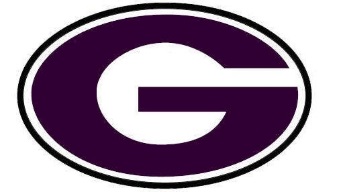 RACE FOR THE LOOTDate:  	Wednesday, September 30th, 2020Site:    	Granbury Disc Golf Course, 600 W Moore St, 76048Course: 	Hilly mowed grassCheck in:  3:45-5:00 pmRaces: 	4:15pm 8th Grade Girls 3200                               8th Grade Boys 3200		     (8th graders must be gone by 5:15pm)		5:30pm 7th Grade Girls 3200                  	    7th Grade Boys 3200Awards:  	Top 10 individuals, 1st place teamFees: 	$50 for each team, $150 max per schoolChecks to Pirate CC Booster, 2000 W Pearl St, 76048Entries:  	Due on milesplit.com by September 28th at 4:00pmContact:  Coach Ward, amber.ward@granburyisd.org